РОССИЙСКАЯ ФЕДЕРАЦИЯУправление образования администрации г. ОрлаМуниципальное бюджетное общеобразовательное учреждение – средняя  общеобразовательная школа № 3 им. А.С. Пушкина г. Орла  302009, Орловская область,г. Орел, ул. Л.Толстого,6                                                                    тел./факс  (4862)46-68-73ИНН/КПП 5751018106/575101001                                                                                                 skhool3.25@mail.ruП О Л О Ж Е Н И Еоб информационном сайте  муниципального бюджетного  общеобразовательного учреждения – средней общеобразовательной школы                                                                № 3  имени А.С. Пушкина г. Орла П О Л О Ж Е Н И Еоб информационном сайте  муниципального бюджетного  общеобразовательного учреждения – средней общеобразовательной школы № 3  имени А.С. Пушкина г. Орла Общие положенияНастоящее положение разработано в соответствии с пунктом 21 ч. 3 ст.28, ч.1 ст.29  Федерального закона от 29.12.2012 № 273-ФЗ «Об образовании в Российской Федерации», Постановлением Правительства РФ «Об информационной открытости ОУ» от 10.07.2013 г. № 582, Уставом Муниципального бюджетного общеобразовательного учреждения - средней общеобразовательной школы № 3             им. А.С. Пушкина г. Орла.1.1.Настоящее Положение определяет назначение, принципы построения, структуру информационных материалов, размещаемых на официальном информационном узле (сайте) муниципального общеобразовательного учреждения  (далее – Сайт) и его  функционирование.1.2.Сайт обеспечивает официальное представление информации о муниципальном  бюджетном образовательном учреждении – средней общеобразовательной школе №3 имени А.С. Пушкина города Орла в сети Интернет с целью расширения рынка образовательных услуг школы, оперативного информирования обучающихся, родителей, преподавателей, деловых партнеров и других заинтересованных лиц в образовательной деятельности.1.3.Пользователем Сайта может быть любое лицо, имеющее технические возможности выхода в Интернет.1.4.Функционирование Сайта регламентируется действующим законодательством, уставом школы, настоящим Положением.1.5.Настоящее Положение может быть изменено и дополнено в соответствии с решениями органов государственного общественного управления и утверждается приказом директора школы.   II. Информационный ресурс Сайта2.1.Информационный ресурс Сайта формируется в соответствии с деятельностью всех структурных подразделений школы, ее преподавателей, работников, обучающихся, родителей, деловых партнеров и прочих заинтересованных лиц.2.2.Информационный ресурс Сайта является открытым и общедоступным.2.3.Основными информационно-ресурсными компонентами Сайта являются:общая информация о школе как муниципальном бюджетном  общеобразовательном учреждении;документы, регламентирующие деятельность ОУ;материалы по организации образовательного процесса;учебно-методические материалы преподавателей школы;материалы о научно-исследовательской деятельности обучающихся и их участии в олимпиадах и конкурсах;электронные каталоги информационных ресурсов;материалы о персоналиях – руководителях, преподавателях, работниках, выпускниках, деловых партнерах и т. п.;материалы о событиях текущей жизни школы,  архивы новостей, анонсы;информация об итогах образовательного процесса;информация об обновлении содержания разделов Сайта с указанием даты обновления, названия раздела и аннотации к обновленной информации;расписание уроков и звонков;результаты ЕГЭ и ГИА;2.4.Размещение информации рекламно-коммерческого характера допускается только по решению органа государственного общественного управления и согласованию с  директора школы. Условия размещения такой информации регламентируются специальными договорами.2.5.Информационные ресурсы, формируемые по инициативе  творческих коллективов школы, могут быть размещены на отдельных специализированных сайтах, доступ к которым организуется с Сайта школы.2.6.К размещению на школьном сайте запрещены:информационные материалы, которые содержат призывы к насилию и насильственному изменению основ конституционного строя, разжигающие социальную, расовую, межнациональную и религиозную рознь;информационные материалы, содержащие пропаганду наркомании, экстремистских религиозных и политических идей;иные информационные материалы, запрещенные к опубликованию законодательством Российской Федерации.2.7. Образовательная организация размещает на образовательном сайте:"а) информацию:о дате создания образовательной организации, об учредителе, учредителях образовательной организации, о месте нахождения образовательной организации и ее филиалов (при наличии), режиме, графике работы, контактных телефонах и об адресах электронной почты;о структуре и об органах управления образовательной организации, в том числе:наименование структурных подразделений (органов управления);фамилии, имена, отчества и должности руководителей структурных подразделений;места нахождения структурных подразделений;адреса официальных сайтов в сети "Интернет" структурных подразделений (при наличии);адреса электронной почты структурных подразделений (при наличии);сведения о наличии положений о структурных подразделениях (об органах управления) с приложением копий указанных положений (при их наличии);об уровне образования;о формах обучения;о нормативном сроке обучения;о сроке действия государственной аккредитации образовательной программы (при наличии государственной аккредитации);об описании образовательной программы с приложением ее копии;об учебном плане с приложением его копии;об аннотации к рабочим программам дисциплин (по каждой дисциплине в составе образовательной программы) с приложением их копий (при наличии);о календарном учебном графике с приложением его копии;о методических и об иных документах, разработанных образовательной организацией для обеспечения образовательного процесса;о реализуемых образовательных программах, в том числе о реализуемых адаптированных образовательных программах, с указанием учебных предметов, курсов, дисциплин (модулей), практики, предусмотренных соответствующей образовательной программой, а также об использовании при реализации указанных образовательных программ электронного обучения и дистанционных образовательных технологий;о численности обучающихся по реализуемым образовательным программам за счет бюджетных ассигнований федерального бюджета, бюджетов субъектов Российской Федерации, местных бюджетов и по договорам об образовании за счет средств физических и (или) юридических лиц;о языках, на которых осуществляется образование (обучение);о федеральных государственных образовательных стандартах и об образовательных стандартах с приложением их копий (при наличии);о руководителе образовательной организации, его заместителях, руководителях филиалов образовательной организации (при их наличии), в том числе:фамилия, имя, отчество (при наличии) руководителя, его заместителей;должность руководителя, его заместителей;контактные телефоны;адрес электронной почты;о персональном составе педагогических работников с указанием уровня образования, квалификации и опыта работы, в том числе:фамилия, имя, отчество (при наличии) работника;занимаемая должность (должности);преподаваемые дисциплины;ученая степень (при наличии);ученое звание (при наличии);наименование направления подготовки и (или) специальности;данные о повышении квалификации и (или) профессиональной переподготовке (при наличии);общий стаж работы;стаж работы по специальности;о материально-техническом обеспечении образовательной деятельности, в том числе:наличие оборудованных учебных кабинетов, объектов для проведения практических занятий, библиотек, объектов спорта, средств обучения и воспитания, в том числе приспособленных для использования инвалидами и лицами с ограниченными возможностями здоровья;обеспечение доступа в здания образовательной организации инвалидов и лиц с ограниченными возможностями здоровья;условия питания обучающихся, в том числе инвалидов и лиц с ограниченными возможностями здоровья;условия охраны здоровья обучающихся, в том числе инвалидов и лиц с ограниченными возможностями здоровья;доступ к информационным системам и информационно-телекоммуникационным сетям, в том числе приспособленным для использования инвалидами и лицами с ограниченными возможностями здоровья;электронные образовательные ресурсы, к которым обеспечивается доступ обучающихся, в том числе приспособленные для использования инвалидами и лицами с ограниченными возможностями здоровья;наличие специальных технических средств обучения коллективного и индивидуального пользования для инвалидов и лиц с ограниченными возможностями здоровья;о количестве вакантных мест для приема (перевода) по каждой образовательной программе, профессии, специальности, направлению подготовки (на места, финансируемые за счет бюджетных ассигнований федерального бюджета, бюджетов субъектов Российской Федерации, местных бюджетов, по договорам об образовании за счет средств физических и (или) юридических лиц);о наличии и условиях предоставления обучающимся стипендий, мер социальной поддержки;о наличии общежития, интерната, в том числе приспособленных для использования инвалидами и лицами с ограниченными возможностями здоровья, количестве жилых помещений в общежитии, интернате для иногородних обучающихся, формировании платы за проживание в общежитии;об объеме образовательной деятельности, финансовое обеспечение которой осуществляется за счет бюджетных ассигнований федерального бюджета, бюджетов субъектов Российской Федерации, местных бюджетов, по договорам об образовании за счет средств физических и (или) юридических лиц;о поступлении финансовых и материальных средств и об их расходовании по итогам финансового года;о трудоустройстве выпускников. III. Организация информационного наполнения и сопровождения Сайта3.1.Информационное наполнение и актуализация Сайта осуществляется совместными усилиями директора школы, заместителей директора, методических объединений, структурных подразделений и общественных организаций.3.2.По каждому разделу Сайта (информационно-ресурсному компоненту) определяются подразделения (должностные лица), ответственные за подборку и предоставление соответствующей информации. Перечень обязательно предоставляемой информации и возникающих в связи с этим зон ответственности  утверждается директором школы.3.3.Руководство обеспечением функционирования Сайта и его программно-технической поддержкой возлагается на заместителя директора школы по информационно-коммуникационным технологиям.3.4.Учитель информатики  обеспечивает качественное выполнение всех видов работ, непосредственно связанных с эксплуатацией Сайта: изменение дизайна и структуры, размещение новой и удаление устаревшей информации, публикации информации из баз данных, разработка новых web-страниц, реализация политики разграничения доступа и обеспечение безопасности информационных ресурсов.3.5. Учитель информатики  осуществляет консультирование лиц, ответственных за предоставление информации, по реализации концептуальных решений и текущим проблемам, связанным с информационным наполнением и актуализацией информационного ресурса.3.6.Непосредственное выполнение работ по размещению информации на Сайте, обеспечению ее целостности и доступности, реализации правил разграничения доступа возлагается на учителя информатики  .3.7.Информация, готовая для размещения на Сайте, предоставляется в электронном виде учителя информатики  , который оперативно обеспечивает ее размещение в соответствующем разделе Сайта. Текстовая информация предоставляется в формате doc, графическая – в формате jpeg или gif.3.8.В случае устаревания информации, относящейся к подразделению, обновленная информация должна быть предоставлена не позднее трех рабочих дней после внесения изменений.3.9.Текущие изменения структуры Сайта осуществляются учителем  информатики  . Изменения, носящие концептуальный характер, согласовываются с директором школы. IV. Ответственность4.1.Ответственность за недостоверное, несвоевременное или некачественное предоставление информации (в том числе с грамматическими или синтаксическими ошибками) для размещения на Сайте несет руководитель соответствующего подразделения (должностное лицо, предоставившее информацию).4.2.Ответственность за нарушение работоспособности и актуализации Сайта вследствие реализованных некачественных концептуальных решений, отсутствия четкого порядка в работе лиц, на которых возложено предоставление информации, несет учитель информатики .V. Финансирование и материально-техническое обеспечение. 5.1.Финансирование создания и поддержки школьного сайта осуществляется за счет многоканального финансирования: бюджетных средств, внебюджетных источников. VI. Порядок принятия и срок действия Положения6.1.Данное Положение утверждается приказом директора Учреждения с учетом мнения всех участников образовательных отношений.6.2.Положение вступает в силу с даты утверждения его директором Учреждения и действует бессрочно. 6.3.Данное Положение может быть изменено и дополнено в соответствии с вновь изданными нормативными актами муниципального, регионального, федерального уровней только с учетом мнения совета обучающихся Учреждения и совета родителей (законных представителей) несовершеннолетних обучающихся Учреждения – общешкольного родительского комитета.6.4.Изменения и дополнения к Положению принимаются в составе новой редакции Положения, которое утверждается директором Учреждения. После принятия новой редакции Положения предыдущая редакция утрачивает силу.Рассмотренона заседании педагогического совета  Протокол №  12  от 29.06. 2018 г.Рекомендовано к утверждению     педагогическим советом.   УТВЕРЖДАЮДиректор муниципального бюджетного общеобразовательного учреждения – средней общеобразовательной школы № 3им. А.С. Пушкина    г. Орла Приказ №  104 -Д от 29.06.2018   г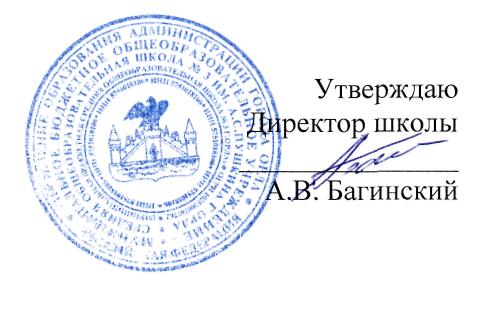 